CURRICULAM VITAE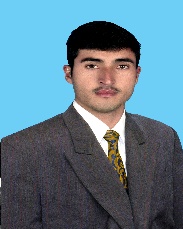 Sayed POST APPLIED: DATA ENTRY OPERATOR, GRAPHIC DESIGNER, COMPUTER OPERATOR, SYSTEM ADMINISTRATIONE-mail id:     Sayed.335713@2freemail.com 	Career Objective:-I have logic mind and methodology careful attention to details natural ability and find new challenges stimulating. I am confident that I make very positive contribution to the successful achievements of my employers goal and objective which would benefit from the skill experience and enthusiasm there I shall bring.PASSPORT & VISA DETAIL:Date of issue				27/06/2014Date of Expiry				26/06/2019Date of Birth 				16/04/1991Visa Status				Visit VisaEducational Background:Bachelor in science One year diploma in information technology Working Experience Five years’ experience in pips parachinar as senior science teacher.Four years’ experience in Silicon Valley of information technology parachinar as Graphic designer, computer operator, Data entry operator and system administration.Area Of expertiseProblem solving and decision makingsFast learnsDetail and accuracy oriented Strong work ethicExcellent Certification detailsCertificate of graphic designer, data entry operator, data base, and computer operator.Teaching certificate PIPS Paracrine as senior science teacher.Language Known: English Urdu and HindiDeclaration:I hereby to certify that the above information is true and correct in the best of my knowledge and belief.